      Anlage zum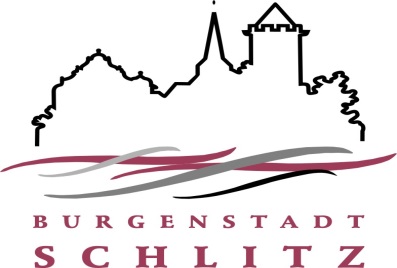 Nr.                      (wird von der Passbehörde ausgefüllt)Wir sind mit der Ausstellung des o.g. Passes/Ausweises für unser KindName :		     Vorname:		     Geb.Datum:	     einverstanden.(nur bei Personalausweisen)Die Fingerabdrücke sollen im Personalausweis gespeichert werden: ja				 neinGesetzliche Vertreter:Mutter	Vater:Betreuer/Institution:      Name:Vorname:Geb.DatumUnterschriftxName:Vorname:Geb.DatumUnterschriftx